СВОДНЫЙ ГОДОВОЙ ДОКЛАДо ходе реализации и оценке эффективностимуниципальных программ Арсеньевского городского округа за 2020 год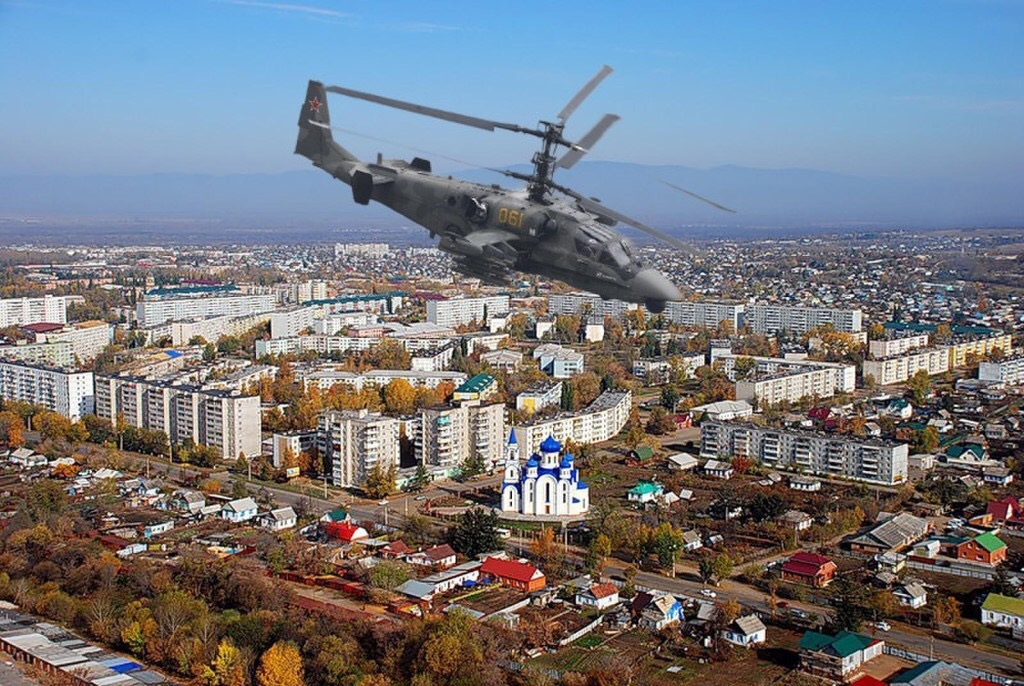 Оценка эффективности муниципальных программ, реализуемых на территории Арсеньевского городского округа (далее – городской округ), произведена на основании постановления администрации городского округа от 12 августа 2020 года № 480-па «Об утверждении Порядка принятия решений о разработке муниципальных программ Арсеньевского городского округа, формирования, реализации и проведения оценки эффективности муниципальных программ Арсеньевского городского округа».Программы разработаны в соответствии с перечнем муниципальных программ городского округа на 2020 год, утверждённым постановлением администрации городского округа от 30.08.2020 № 635-па, согласно которому на учете состоит 18 муниципальных программ.В 2020 году на территории городского округа реализовывалось 16 муниципальных программ, состоящих из 29 подпрограмм и 15 основных мероприятий. Мероприятия двух программ («Развитие внутреннего и въездного туризма на территории Арсеньевского городского округа», «Развитие водохозяйственного комплекса в Арсеньевском городском округе») в 2020 году имеют нулевое финансирование, и оценка эффективности реализации этих программ не производится.Объем финансирования программ в 2020 году из бюджета городского округа составил 1 788,492 млн. руб. или 98% от уточненного плана 1 824,752 млн. руб., что на 30,9% больше по сравнению с 2019 годом (2019 год – профинансировано 1 366,399 млн. рублей). В целом доля расходов бюджета городского округа в рамках программ составила 91,3%.В течение 2020 года внесено 28 изменений в муниципальные программы. Основной причиной внесения изменений является корректировка объемов финансирования мероприятий программ, в связи с изменениями ассигнований городского бюджета и вышестоящих бюджетов, и изменением порядка формирования и оценки эффективности реализации муниципальных программ. Плановый объем финансирования муниципальных программ в 2020 году за счет всех источников финансирования составил 1 878,96 млн. рублей, в том числе: - средства бюджета городского округа – 709,849 млн. руб., - средства бюджета Приморского края – 846,75 млн. руб., - средства федерального бюджета – 268,154 млн. руб., - внебюджетные источники финансирования – 54,209 млн. руб. Кассовые расходы по муниципальным программам составили 1 836,917 млн. рублей (97,6 % от плана), в том числе: - средства бюджета городского округа – 692,684 млн. руб., - средства бюджета Приморского края – 832,148 млн. руб., - средства федерального бюджета – 263,66 млн. руб., - внебюджетные источники финансирования – 48,425 млн. руб. При реализации программ в отчетном году на покрытие фактических расходов привлечено из вышестоящих бюджетов 59,7 % (на 12,3 % больше, чем в 2019 году). 9 муниципальных программ получили 832,148 млн. руб. в порядке софинансирования из бюджета Приморского края. Мероприятия 5 муниципальных программ частично профинансированы из федерального бюджета на общую сумму 263,66 млн. руб. Высокий уровень участия средств федерального и областного бюджетов отмечен в следующих программах: - «Обеспечение доступным жильем и качественными услугами ЖКХ населения Арсеньевского городского округа», привлечено 205,641 млн. рублей, что составляет 97,6% от фактического финансирования муниципальной программы.- «Формирование современной городской среды Арсеньевского городского округа», привлечено 73,489 млн. рублей, что составляет 89,7 % от фактического финансирования муниципальной программы; - «Переселение граждан из аварийного жилищного фонда в Арсеньевском городском округе», привлечено 43,775 млн. руб., что составляет 87,7 % от фактического финансирования муниципальной программы. - «Развитие транспортного комплекса Арсеньевского городского округа»., привлечено 112,5 млн. рублей, что составляет 85,3 % от фактического финансирования муниципальной программы. - «Энергоэффективность и развитие энергетики Арсеньевского городского округа», привлечено 20,8 млн. рублей, что составляет 62,3% от фактического финансирования муниципальной программы. - «Развитие образования Арсеньевского городского округа», привлечено 212,976 млн. рублей, что составляет 56,4% от фактического финансирования муниципальной программы.Кроме того, участие внебюджетных источников запланировано и принято по 3 муниципальным программам. В отчетном периоде сохранилась ориентация программных расходов на выполнение важных социальных обязательств. Наибольший удельный вес в расходах бюджета города приходится на финансирование муниципальных программ: - образования – 44,1 %; - жилищно-коммунального хозяйства – 20,3 %;- дорожное хозяйство – 8,7 %; - спорт – 5,8 %; - социальная политика – 4,3%Наименьший удельный вес в общем объеме финансирования составили программы в сфере: - зашита населения от чрезвычайных ситуаций – 1,7 %; - поддержка малого и среднего предпринимательства – 0,5%; - средства массовой информации – 0,2%. За 2020 год в муниципальные программы внесено 28 изменений, которые прошли правовую экспертизу и публичное обсуждение на официальном сайте администрации городского округа. В соответствии с Федеральным законом «О стратегическом планировании в Российской Федерации» все муниципальные программы городского округа и внесенные в них изменения размещены на официальном сайте администрации городского округа. Реализация муниципальных программ сложилась следующим образом: 1. Муниципальная программа «Формирование современной городской среды Арсеньевского городского округа» на 2020-2024 годы Ответственным исполнителем программы является управление жизнеобеспечения администрации городского округа, соисполнители: управление архитектуры и градостроительства администрации городского округа,По состоянию на 01.01.2021 года муниципальная программа профинансирована на 100 % при плане 81,959 млн. руб.В 2020 году в рамках муниципальной программы осуществлялась реализация 2 подпрограмм: «Формирование современной городской среды Арсеньевского городского округа», «Благоустройство территорий, детских и спортивных площадок на территории Арсеньевского городского округа» на 2020-2024 годы. Эффективность реализации программы определялась исходя из достижения 4 целей, решения 3 задач, 7 показателей результативности. Кассовое исполнение муниципальной программы «Формирование современной городской среды Арсеньевского городского округа» за 2020 год (81,959 млн. рублей). 1.1. В отчетном периоде на реализацию подпрограммы «Формирование современной городской среды Арсеньевского городского округа» предусмотрено 46,5 млн. руб., кассовое исполнение составило 100 % от плана. В рамках подпрограммы осуществлялось благоустройство дворовых территорий и мест массового отдыха населения.  По результатам реализации подпрограммы:- благоустроено две общественных территории;- разработан эскизный проект на благоустройство видовой площадки имени В.К.Арсеньева и Дерсу Узала в г. Арсеньеве;- разработана ПСД на благоустройство Аллеи депутатов, парка «Восток», сквера, расположенного на пересечении ул. Октябрьская и ул. 9 Мая в г. Арсеньеве; парка «Аскольд», видовой площадки В.К.Арсеньева и Дерсу Узала в г. Арсеньеве;- 12% граждан, приняли участие в решении вопросов формирования комфортной городской среды от общего количества граждан в возрасте от 14 лет, проживающих в городском округе, на территории которого реализуются проекты по созданию комфортной городской среды;1.2. В отчетном периоде на реализацию подпрограммы «Благоустройство территорий, детских и спортивных площадок на территории Арсеньевского городского округа» предусмотрено 35,4 млн. руб., кассовое исполнение составило 100 % от плана. В рамках подпрограммы осуществлялось благоустройство дворовых территорий и мест массового отдыха населения. По результатам реализации подпрограммы благоустроено 23 территории детских и спортивных площадок.В муниципальную программу дважды вносились изменения в связи с уточнением объема бюджетных ассигнований и приведением в соответствие с Порядком принятия решения о разработке и эффективности муниципальных программ.В целом по муниципальной программе поставленные три задач достигнуты и эффективность по итогам 2020 года сложилась выше плановой. Значения 4 целевых индикаторов результативности выполнены на 100 %. Значение эффективности реализации муниципальной программы составляет 1,03, что более 0,9, в результате эффективность муниципальной программы признается высокой.2. Муниципальная программа «Переселение граждан из аварийного жилищного фонда в Арсеньевском городском округе» Ответственным исполнителем программы является управление жизнеобеспечения администрации городского округа, соисполнители: управление имущественных отношений, финансовое управление администрации городского округа. По состоянию на 01.01.2021 года муниципальная программа исполнена и профинансирована на 93,3 %. При плане 53,472 млн. рублей, кассовое исполнение составило 49,91 млн. рублей. В рамках муниципальной программы в отчетном периоде осуществлялась реализация 1 основного мероприятия. Эффективность реализации определялась исходя из достижения цели программы, решения задачи, выполнения 4 показателей результативности. В отчетном периоде: - переселено 79 граждан из 27 помещений многоквартирных домов общей площадью 805,8 кв. м, признанных в установленном порядке аварийными и подлежащими сносу в связи с физическим износом в процессе эксплуатации, в благоустроенные жилые помещения Переселены 79 граждан из 27 помещений общей площадью 805,8 кв. м, находящихся в аварийных домах.Значения 4 целевых индикаторов результативности выполнены на 100 %, Значение эффективности реализации муниципальной более 0,9, в результате эффективность программы признается высокой.3. Муниципальная программа «Доступная среда» Ответственным исполнителем программы является организационное управление администрации городского округа, соисполнитель - управление образования администрации городского округаПо состоянию на 01.01.2021 года муниципальная программа исполнена и профинансирована на 100% от плана. Объем бюджетных ассигнований предусмотрен и исполнен в размере 836,946 тыс. руб. В отчетном периоде осуществлялась реализация 2 основных мероприятий:- обеспечение беспрепятственного доступа инвалидов и других маломобильных групп населения к объектам социальной инфраструктуры и информации;- оказание поддержки социально ориентированным некоммерческим организациям.В рамках реализации муниципальной программы: - изготовлены и установленыпандус и подъемник внутри здания в СОШ № 8;козырек над входной дверью и тактильные таблички в ДОУ № 2;тактильные таблички на двери, мнемосхемы со шрифтом Брайля в ДОУ № 9;тактильные таблички, схемы навигаций, кнопка вызова на входную дверь в ДОУ №№ 13, 26, 30.- предоставлена финансовая поддержка трем социально ориентированным НКО в виде субсидий по результатам конкурса на частичное возмещение расходов.В течение отчетного года в муниципальную программу дважды вносились изменения в связи с дополнительным финансированием мероприятия по финансовой поддержке социально ориентированных некоммерческих организаций и изменением порядка формирования и оценки эффективности реализации муниципальных программ. Эффективность реализации муниципальной программы определялась исходя из достижения цели программы, решения 2 задач, выполнения 3 показателей результативности.  Значения показателей эффективности муниципальной программы, запланированных на 2020 год, соответствуют установленным, степень реализации программы и эффективность реализации программа имеет значение 1,0, что выше установленного значения 0,9 и степень эффективности данной программа признана высокой. 4. Муниципальная программа «Экономическое развитие и инновационная экономика Арсеньевского городского округа». Ответственным исполнителем программы является управление экономики и инвестиций администрации городского округа, соисполнитель - управление имущественных отношений администрации городского округа, финансовое управление администрации городского округа.По состоянию на 01.01.2021 года муниципальная программа исполнена и профинансирована на 99,5% от плана. Объем бюджетных ассигнований предусмотрен в размере 86,738 млн. руб. и исполнен на сумму 86,344 млн. руб. В отчетном периоде осуществлялась реализация 3 подпрограмм:- «Развитие малого и среднего предпринимательства в Арсеньевском городском округе»;- «Управление имуществом, находящимся в собственности и в ведении Арсеньевского городского округа»;- «Долгосрочное финансовое планирование и организация бюджетного процесса в Арсеньевском городском округе».В течение отчетного года в муниципальную программу внесены 3 изменения в связи с увеличением объемов финансирования и изменением порядка формирования и оценки эффективности реализации муниципальных программ. Эффективность реализации муниципальной программы определялась исходя из достижения 2 целей программы, решения 11 задач, выполнения 29 показателей результативности.  4.1. Подпрограмма «Развитие малого и среднего предпринимательства в Арсеньевском городском округе», в рамках которой в 2020 году реализованы следующие мероприятия:- финансовая поддержка субъектам малого и среднего предпринимательства;- выпуск тематической страницы в печатных СМИ о предпринимательстве;- производство теле- и радиопрограмм, направленных на формирование положительного образа предпринимателя, популяризацию роли предпринимателя;-  изготовление печатной продукции.Эффективность реализации подпрограммы определялась исходя из достижения 2 целей программы, решения 4 задач, выполнения 10 показателей результативности.  В результате реализация подпрограмма оказана финансовая поддержка 11 субъектам предпринимательства, ежеквартально публиковались тематические страницы для субъектов МСП (12 страниц), создана радиопрограмма по популяризации предпринимательства, 8 видео и аудио сюжетов, изготовлено 2000 единиц печатной продукции.Значения показателей эффективности подпрограммы, запланированных на 2020 год, в целом соответствуют установленным, и степень реализации программы составила 1,0, что выше установленного значения 0,9, степень эффективности подпрограммы также превышает установленное максимальное значение, составляет 1,0, и признана высокой.4.2. Подпрограмма «Управление имуществом, находящимся в собственности и в ведении Арсеньевского городского округа». Объем бюджетных ассигнований на 2020 год предусмотрен в сумме 57,256 млн. руб., исполнение и финансирование сложилось в размере 57,17 млн. рублей или 99,8 % от плана. В рамках подпрограммы реализованы следующие мероприятия:- финансовое обеспечение управления имущественных отношений;- формирование объектов недвижимости, обеспечение государственной регистрации, возникновения, изменения и прекращения права собственности Арсеньевского городского округа;- управление и распоряжение имуществом, находящимся в собственности Арсеньевского городского округа.Реализация подпрограммы позволила: - повысить эффективность управления имуществом городского округа за счет финансирования мероприятий подпрограммы;- обеспечить изготовление технической документации на объекты недвижимости;- сформировать земельные участки для организации проведения конкурсов и аукционов, предоставления гражданам, имеющим трех и более детей, молодым семьям и семьям с двумя детьми, а также для других муниципальных нужд;-  обеспечить проведение оценки рыночной стоимости объектов недвижимости, земельных участков, а также права аренды на объекты недвижимости и земельные участки;- провести обслуживание программы учета муниципальной собственности;- содержать объекты муниципальной собственности;- оплатить налог на транспорт, находящийся в муниципальной казне;- поставить на кадастровый учет объекты культурного наследия регионального значения, находящихся в муниципальной собственности;- выполнить работы по оформлению, ведению, хранению, а также услуг по доставке до абонента документов, связанных с учетом, содержанием и приватизацией муниципального жилищного фонда;- разработать проект зон охраны объектов культурного наследия;- приобрести 6 единиц специализированной дорожной техники за счет средств бюджета Приморского края;- разработать проектно-сметную документацию на проведение работ по сохранению объекта культурного наследия регионального значения – памятника В.К.Арсеньева;- провести историко-культурную экспертизу объекта культурного наследия регионального значения – памятника В.К.Арсеньева.Эффективность реализации подпрограммы определялась исходя из достижения цели подпрограммы, решения 7 задач, выполнения 13 показателей результативности.  Значения 13 показателей эффективности подпрограммы, запланированных на 2020 год, в среднем превышают максимальное значение 0,9, из них 10 показателей соответствуют максимальному плановому значению, 3 показателя ниже запланированных. Степень реализации подпрограммы соответствует 0,915, степень эффективности подпрограммы составляет 0,914 и признана высокой.4.3. Подпрограмма «Долгосрочное финансовое планирование и организация бюджетного процесса в Арсеньевском городском округе» в 2020 году реализована с учетом объема бюджетных ассигнований, предусмотренных в сумме 18,988 млн. руб., исполнение и финансирование составило 98,4 % в размере 18,679 млн. руб. В рамках реализации мероприятий подпрограммы реализованы следующие мероприятия:-  совершенствование бюджетного процесса;- совершенствование управления муниципальным долгом Арсеньевского городского округа;- ликвидация просроченной кредиторской задолженности муниципальных учреждений.В результате реализации мероприятий подпрограммы:- снижена доля расходов на обслуживание муниципального долга за счет досрочного гашения кредита, предоставленного Министерством финансов Приморского края;- отсутствует просроченная кредиторская задолженность в муниципальных учреждениях городского округа;- доля расходов бюджета городского округа, формируемых в рамках муниципальных программ, составила 91,3% при плане 90%;- план по доходам бюджета выполнен на 99,6% при плане 100%.Значения 4 показателей эффективности подпрограммы, запланированных на 2020 год, превышают максимальное значение 0,9. Степень реализации подпрограммы соответствует 0,999, степень эффективности подпрограммы составила 0,989 и признана высокой.В целом по муниципальной программе все задачи достигнуты и эффективность по итогам 2020 года составила 0,941 и признана высокой.5. Программа «Информационное общество».  Ответственным исполнителем программы является организационное управление администрации городского округа, соисполнители: финансовое управление администрации городского округа; управление имущественных отношений администрации городского округа; Дума городского округа; Контрольно-счетная палата городского округа.По состоянию на 01.01.2021 года муниципальная программа исполнена и профинансирована на 99,8% от плана. Объем бюджетных ассигнований предусмотрен в размере 7,296 млн. и исполнена в размере 7,278 млн. руб. В 2020 году осуществлялась реализация 3 основных мероприятий:- развитие телекоммуникационной инфраструктуры Арсеньевского городского округа;- повышение информационной открытости Арсеньевского городского округа;- организация предоставления муниципальных услуг.В рамках реализации муниципальной программы: - 100% рабочих мест обеспечены средствами вычислительной техники и лицензионным обеспечением, каналами связи для электронного межведомственного электронного взаимодействия и имеют доступ к сети Интернет;- доля отечественного офисного программного обеспечения составила 94%;- обеспеченность средствами защиты информации – 50%;- официальный сайт администрации городского округа работал круглосуточно, его посетили 107 877 пользователей;- на интернет ресурсах размещено 504 информационных материала;- проведено 3 социологических опроса;- размещено печатной продукции МАУ УИК «Восход» для администрации городского округа 150 см2.В течение отчетного года в муниципальную программу дважды вносились изменения в связи с увеличения объемов финансирования и изменением порядка формирования и оценки эффективности реализации муниципальных программ. Эффективность реализации муниципальной программы определялась исходя из достижения 3 целей программы, решения 8 задач, выполнения 10 показателей результативности.  Значения трех показателей эффективности муниципальной программы, запланированных на 2020 год, превышают запланированные и 7 показателей соответствуют установленным. Степень реализации программы составила 1,0, что выше установленного значения 0,9 и степень эффективности программы признана высокой. 6. Программа «Безопасный город». Ответственным исполнителем программы является управление по делам ГО и ЧС администрации городского округа, соисполнители программы: управление жизнеобеспечения администрации городского округа; управление образования администрации городского округа; управление спорта и молодежной политики администрации городского округа; управление культуры администрации городского округа; муниципальное казенное учреждение «Административно-хозяйственное управление» администрации городского округа.Объем бюджетных ассигнований на 2020 год предусмотрен в сумме 26,972 млн. рублей, исполнение и финансирование составило 26,903 млн. руб. или 99,7 %. Данная программа состоит из 3 подпрограмм и 2 отдельных мероприятий, реализация которых направлена на минимизацию социального и экономического ущерба, наносимого населению и экономике городского округа при возникновении чрезвычайных ситуаций природного и техногенного характера, на повышение уровня обеспечения общественной безопасности и безопасности граждан, в том числе охраны жизни, здоровья, личной безопасности граждан и их имущества от преступных посягательств, укрепление законности и правопорядка на территории городского округа.В течение отчетного года в муниципальную программу изменения не вносились.В результате реализации мероприятий программы:- сократилось количество зарегистрированных правонарушений;- снизилась сумма ущерба вследствие деструктивных событий;- увеличились расходы на 1 деструктивное событие вследствие снижения количества этих событий.6.1. Подпрограмма «Снижение рисков и смягчение последствий чрезвычайных ситуаций природного и техногенного характера в Арсеньевском городском округе» в рамках которой в 2020 году реализованы следующие мероприятия:- изготовлены памятки населения для защиты от чрезвычайных ситуаций;-  проведена профессиональная подготовка, переподготовка и повышение квалификации сотрудников управления по делам ГО и ЧС;- произведено оснащение ЕДДС 112 оборудованием для перехвата радио и телевещания, мебелью, оргтехникой, средствами связи, метеостанцией.В результате реализации мероприятий подпрограммы:- оснащенность систем управления городским звеном РСЧС, вызова экстренных служб и Аварийно-спасательной службы материально-техническими средствами составила 65%;- доля руководящего состава, прошедших обучение на курсах ГО с использованием современных методов обучения, составила 90%;- доля сотрудников МКУ УГОЧС, прошедших профессиональную подготовку или повышение квалификации составила 60%.Эффективность реализации подпрограммы определялась исходя из достижения 3 целей программы, решения 4 задач, выполнения 3 показателей результативности.  3 значения показателей эффективности подпрограммы, запланированных на 2020 год, превышают максимальное значение 0,9 и составляют 1,0. Степень реализации подпрограммы также соответствует 1,0, степень эффективности подпрограммы составила 1,0 и признана высокой.6.2. Подпрограмма «Пожарная безопасность», в рамках которой в 2020 году реализованы следующие мероприятия:- восстановление и поддержание в готовности наружной системы пожарного водоснабжения;- приведение муниципальных объектов в соответствие требованиям пожарной безопасности;- информационно-агитационная работа по формированию у населения культуры безопасности (изготовлено более 5000 памяток).Эффективность реализации подпрограммы определялась исходя из достижения 3 целей программы, решения 3 задач, выполнения 4 показателей результативности.  В результате реализации мероприятий подпрограммы в сравнении с планом:- доля муниципальных учреждений, оснащенных установками радио канального оборудования АПС составила 92%;- доля обеспеченности муниципальных учреждений, оснащенных установками радио канального оборудования составила 90%. Значения 4 показателей эффективности подпрограммы, запланированных на 2020 год, превышают максимальное значение 0,9. Степень реализации подпрограммы соответствует 1,0, степень эффективности подпрограммы составила 1,0 и признана высокой.6.3.  Подпрограмма «Профилактика правонарушений, терроризма и экстремизма».В рамках реализации подпрограммы:- установлено более 20 дополнительных камер видеонаблюдения в бюджетных учреждениях городского округа;-    произведен текущий ремонт и обеспечено регламентное техническое обслуживание систем видеонаблюдения;-  обеспечена физическая охрана во всех общеобразовательных учреждениях;-  реализовано более 50 мероприятий различной направленности, в которых приняло участие более 5000 человек.Эффективность реализации подпрограммы определялась исходя из достижения цели программы, решения 8 задач, выполнения 16 показателей результативности.  В целом по подпрограмме значения 14 показателей эффективности программы, запланированных на 2020 год, превышают максимальное значение 0,9. Степень реализации программы соответствует 1,0, степень эффективности подпрограммы составила 1,0 и признана высокой.В целом по муниципальной программе все задачи достигнуты и эффективность по итогам 2020 года составила 1,0 и признана высокой.7. Муниципальная программа «Развитие культуры» Ответственным исполнителем программы является управление культуры администрации городского округа, соисполнители: структурные подразделения и отраслевые (функциональные) органы администрации Арсеньевского городского округа (по согласованию); муниципальное бюджетное учреждение культуры «Дворец культуры «Прогресс» Арсеньевского городского округа; муниципальное бюджетное учреждение культуры «Централизованная библиотечная система имени В.К. Арсеньева» Арсеньевского городского округа; муниципальное бюджетное учреждение дополнительного образования «Детская школа искусств» Арсеньевского городского округа; муниципальное казенное учреждение «Централизованная бухгалтерия учреждений культуры» Арсеньевского городского округа.По состоянию на 01.01.2021 года муниципальная программа исполнена и профинансирована на 98,8%. При плане 111,02 млн. рублей, кассовое исполнение составило 109,65 млн. рублей. В рамках муниципальной программы в 2020 году осуществлялась реализация 6 основных мероприятий. В течение отчетного года в муниципальную программу внесены изменения в связи с увеличения объемов финансирования.В рамках программы проведено: - комплектование книжных фондов муниципальных общедоступных библиотек;- материально техническое оснащение бюджетных учреждений культуры и дополнительного образования в области искусств;- мероприятия в сфере культуры и искусства;- финансовое обеспечение выполнения муниципальных заданий бюджетными учреждениями на оказание муниципальных услуг;- финансовое обеспечение деятельности муниципальных казенных учреждений;- финансовое обеспечение выполнения функций отраслевыми (функциональными) органами администрации Арсеньевского городского округаЭффективность реализации определялась исходя из достижения 3 целей программы, решения 6 задач, выполнения 22 показателей результативности. Все показатели результативности программы выполнены в полном объеме или перевыполнены. В целом степень реализации программы соответствует 1,0, степень эффективности подпрограммы составила 0,99, что выше максимального значения 0,9, и признана высокой.8. Программа «Противодействие коррупции». Ответственным исполнителем программы является организационное управление администрации городского округа, соисполнители: финансовое управление администрации городского округа: управление имущественных отношений администрации городского округа; управление культуры администрации городского округа, управление спорта и молодежной политики администрации городского округа; Дума городского округа; Контрольно-счетная палата городского округа.Объем бюджетных ассигнований на 2020 год предусмотрен в сумме 77,8 тыс. руб., финансирование составило 100% от плана. В течение отчетного года в муниципальную программу 3 раза вносились изменения в связи с изменением объемов финансирования, порядка формирования и оценки эффективности реализации муниципальных программ и на основании письма департамента по профилактике коррупционных и иных правонарушений.Для достижения цели и задачи программы обеспечены правовые и организационные меры органов местного самоуправления по противодействию коррупции.Программа оценивалась по 6 показателям, которые выполнены в полном объеме В целом степень реализации программы соответствует 1,0, степень эффективности подпрограммы составила 0,99, выше максимального значения 0,9, и признана высокой.9. Программа «Развитие муниципальной службы в Арсеньевском городском округе». Ответственным исполнителем программы является организационное управление администрации городского округа, соисполнители: финансовое управление администрации городского округа: управление имущественных отношений администрации городского округа; управление культуры администрации городского округа, Дума городского округа; Контрольно-счетная палата городского округа.Объем бюджетных ассигнований на 2020 год предусмотрен в сумме 133,84 тыс. рублей, финансирование составило 100 % от плана. В рамках подпрограммы обеспечено профессиональное развитие работников органов местного самоуправления Арсеньевского городского округа.В течение отчетного года в муниципальную программу 2 раза вносились изменения в связи с изменением объемов финансирования и порядка формирования и оценки эффективности реализации муниципальных программ.Целевые значения 3 показателей достигнуты в полном объеме. В целом степень реализации программы соответствует 1,0, степень эффективности подпрограммы составила 0,99, выше максимального значения 0,9, и признана высокой.10. Муниципальная программа «Благоустройство Арсеньевского городского округа» Ответственным исполнителем муниципальной программы определено управление жизнеобеспечения администрации городского округа. Соисполнителем является МБУ «Специализированная служба Арсеньевского городского округа».По состоянию на 01.01.2021 года муниципальная программа исполнена и профинансирована на 99,1 %. При плане 51,029 млн. рублей, кассовое исполнение составило 50,585 млн. рублей. В течение отчетного года в муниципальную программу 3 раза вносились изменения в связи с изменением объемов финансирования и порядка формирования и оценки эффективности реализации муниципальных программ.В рамках муниципальной программы осуществлялась реализация 5 подпрограмм: «Содержание территории городского округа;  «Содержание территории городских кладбищ»; «Озеленение городского округа»; «Подготовка территории городского округа к праздничным мероприятиям»; «Содержание и развитие системы ливневой канализации городского округа». В муниципальную программу внесено 3 изменения в связи с изменением объемов бюджетного финансирования и приведением в соответствие с порядком формирования и оценки эффективности реализации муниципальных программ.10.1. Подпрограмма «Содержание территории городского округа».В рамках муниципальной программы в 2020 году проведено:- содержание территории городского округа (уборка территории, покос травы, ликвидации скользкости, грейдирование дорог и др.); - ликвидация несанкционированных свалок;- составление схемы расположения контейнерных площадок для накопления ТКО и их установке;- акарицидная противоклещевая обработка территорий городских парков и кладбищ;- содержание территории кладбищ (уборка мусора, покос травы, очистка от снега и грейдирование дорог);- предоставление земельных участков для погребения умерших, захоронение умерших (неопознанных и невостребованных);- озеленение территорий (устройство клумб и уход за посадками, стрижка кустарников и деревьев, удаление деревьев);- приобретение саженцев деревьев и кустарников, цветочной рассады, растительного грунта и уличных вазонов;- удаление аварийных и перестойных деревьев с помощью спецтехники;- подготовка территории к проведению 16 праздничных мероприятий;- монтаж и демонтаж новогодней елки и иллюминации;- ремонт площади Славы;- ремонт и окраска скамеек в парке «Восток», на Комсомольской площади;- устройство резинового покрытия для детской игровой площадки у кинотеатра «Космос»;- отогрев и очистка водопропускных труб, очистка ливневой канализации;- текущий ремонт и устройство ливневой канализации по ул. Октябрьская, Калининская, Ленинская, Островского, Ломоносов;- замена водопропускных труб по ул. Ломоносова 74/1;- восстановление кюветов.Эффективность подпрограммы определялась исходя из достижения 3 целей программы, решения 2 задач, 6 показателей результативности.  Значения показателей эффективности подпрограммы, запланированных на 2020 год, в среднем превышают максимальное значение 0,9, и составляют 0,991. Степень реализации подпрограммы соответствует 1,0, степень эффективности подпрограммы составляет 1,21 и признана высокой.10.2. В отчетном периоде на реализацию подпрограммы «Содержание территории городских кладбищ» предусмотрено 3,16 млн. руб., кассовое исполнение составило 100 % от плана. В рамках подпрограммы осуществлялась содержание территории городских кладбищ, проводилось захоронение тел умерших (неопознанных и невостребованных), предоставлялись мест для захоронения умерших.  По результатам реализации подпрограммы:- осуществлялась содержание территории двух городских кладбищ общей площадью 60 тыс. кв.м. (уборка, покос травы, грейдирование, ликвидация скользкости и др.);- проведено захоронение 9 умерших (неопознанных и невостребованных);- предоставлено 720 мест для захоронения умерших.Эффективность подпрограммы определялась исходя из достижения 1 цели, решения 1 задачи, 3 показателей результативности.  Значения показателей эффективности подпрограммы, запланированных на 2020 год, превышают максимальное значение 0,9, и составляют 0,991. Степень реализации подпрограммы соответствует 1,0, степень эффективности подпрограммы составляет 1,01 и признана высокой.10.3. В отчетном периоде на реализацию подпрограммы «Озеленение Арсеньевского городского округа» предусмотрено 4,19 млн. руб., кассовое исполнение составило 100 % от плана. В рамках подпрограммы осуществлялось устройство клумб и уход за посадками, стрижка кустарников и деревьев, удаление деревьев, в т.ч. перестойных с применением спецтехники.Эффективность подпрограммы определялась исходя из достижения 1 цели, решения 5 задач, 4 показателей результативности.  Значения показателей эффективности подпрограммы, запланированных на 2020 год, в среднем превышают максимальное значение 0,9, и составляют 0,991. Степень реализации подпрограммы также превышает максимальное значение и соответствует 1,0, степень эффективности подпрограммы составляет 1,35 и признана высокой.10.4. В отчетном периоде на реализацию подпрограммы «Подготовка территории Арсеньевского городского округа к праздничным мероприятиям» предусмотрено 2,7 млн. руб., кассовое исполнение составило 100 % от плана. В рамках подпрограммы осуществлялась подготовка к проведению 16 праздничных мероприятий: уборка территории до и после проведения праздников, монтаж и демонтаж новогодней елки, ремонт площади Славы, украшение улиц, ремонт и окрашивание скамеек, устройство резинового покрытия для детской игровой площадки у кинотеатра «Космос».  Эффективность подпрограммы определялась исходя из достижения 2 целей, решения 1 задачи, 3 показателей результативности.  Значения показателей эффективности подпрограммы, запланированных на 2020 год, в среднем превышают максимальное значение 0,9, и составляют 0,991. Степень реализации подпрограммы также соответствует 1,0, степень эффективности подпрограммы составляет 1,35 и признана высокой.10.5. В отчетном периоде на реализацию подпрограммы ««Содержание и развитие системы ливневой канализации Арсеньевского городского округа» предусмотрено 3,7 млн. руб., кассовое исполнение составило 3,2 млн. руб. или 88 % от плана. В рамках подпрограммы осуществлялась содержание отогрев, очистка и замена водопропускных труб, очистка колодцев ливневой канализации, текущий ремонт и устройство колодцев ливневой канализации по ул. Октябрьская, Калининская, Ленинская, Островского, Ломоносова, восстановление кюветов по ул. Пограничная, Лысенко, Мира, Новикова, Калининская, Шоссейная и др. Эффективность подпрограммы определялась исходя из достижения 5 целей, решения 6 задач, 7 показателей результативности.  Значения показателей эффективности подпрограммы, запланированных на 2020 год, в среднем превышают максимальное значение 0,9, и составляют 0,991. Степень реализации подпрограммы соответствует 0,89, степень эффективности подпрограммы составляет 1,12 и признана высокой.В целом по муниципальной программе 5 целей и 6 задач на 2020 год достигнуты и эффективность по итогам отчетного года сложилась выше плановой. Значения 23 целевых индикаторов результативности выполнены на 97 %. Значение эффективности реализации муниципальной программы составляет 1,098, что более 0,9, в результате эффективность муниципальной программы признается высокой.11. Муниципальная программа «Развитие транспортного комплекса» По состоянию на 01.01.2021 года мероприятия муниципальной программы «Развитие транспортного комплекса», запланированные на 2020 год, фактически выполнены и профинансированы на 100 % при плане 131,9 млн. руб. В рамках муниципальной программы в 2020 году осуществлялась реализация 3 подпрограмм: «Ремонт автомобильных дорог общего пользования Арсеньевского городского округа», «Ремонт дворовых территорий многоквартирных домов и проездов к дворовым территориям многоквартирных домов», «Повышение безопасности дорожного движения на территории Арсеньевского городского округа».  Эффективность реализации муниципальной программы определялась исходя из достижения 4 целей программы, решения 4 задач, 14 индикаторов результативности. Изменения в программу вносились дважды в связи с приведением в соответствие с бюджетной росписью и порядком формирования и оценки эффективности реализации муниципальных программ.11.1. Подпрограмма «Ремонт автомобильных дорог общего пользования Арсеньевского городского округа». Объем бюджетных ассигнований на 2020 год предусмотрен в сумме 108,4 млн. рублей, финансирование составило 108,4 млн. рублей (100 % от плана). В рамках подпрограммы произведен ремонт муниципальных автомобильных дорог протяженностью 24,756 км и общей площадью 114,78 тыс. м2.Эффективность подпрограммы определялась исходя из достижения 2 целей, решения 2 задач, 5 показателей результативности.  Значения показателей эффективности подпрограммы, запланированных на 2020 год, превышают максимальное значение 0,9, и составляют 0,99. Степень реализации подпрограммы соответствует 0,75, степень эффективности подпрограммы составляет 0,76 и признана удовлетворительной.11.2. Подпрограмма «Ремонт дворовых территорий многоквартирных домов и проездов к дворовым территориям многоквартирных домов». При плане 18,8 млн. рублей, профинансировано 18,8 млн. рублей (100 % от плана). Эффективность подпрограммы определялась исходя из достижения 2 целей, решения 2 задач, 1 показателя результативности.  В рамках данной подпрограммы произведен ремонт дворовых территорий на площади 23,5 тыс. м2. Значение 1 целевого индикатора выполнено на 100 % и превышает максимальное значение 0,9. Степень реализации подпрограммы также соответствует 1,0, степень эффективности подпрограммы составляет 1,0 и признана высокой.11.3. Подпрограмма «Повышение безопасности дорожного движения на территории Арсеньевского городского округа». При плане 4,7 млн. рублей, профинансировано 4,7 млн. рублей (100 % от плана). В рамках данной подпрограммы произведена установка 194 дорожных знаков, нанесена дорожная разметка, установлены 26 дорожных леерных ограждения и 5 Г-образных опор для дублирующих знаков, разработаны проекты организации дорожного движения автомобильных дорог общего пользования местного значения, обустроено 5 остановочных пунктов с установкой павильонов ожидания.Эффективность подпрограммы определялась исходя из достижения 2 целей, решения 2 задач, 10 показателей результативности.  Значение 1 целевого индикатора выполнено на 100 % и превышает максимальное значение 0,9. Степень реализации подпрограммы также соответствует 1,0, степень эффективности подпрограммы составляет 1,0 и признана высокой.В целом по муниципальной программе 4 цели и 6 задач на 2020 год достигнуты и эффективность по итогам отчетного года сложилась выше плановой. Значения 14 целевых индикаторов результативности выполнены на 99%. Значение эффективности реализации муниципальной программы составляет 1,0, что более 0,9, в результате эффективность муниципальной программы признается высокой.12. Муниципальная программа «Развитие физической культуры и спорта в Арсеньевском городском округе»По состоянию на 01.01.2021 года муниципальная программа исполнена и профинансирована на 98,4%. При плане 118,3 млн. руб., кассовое исполнение составило 116,36 млн. руб. Снижение финансирования муниципальной программы обусловлено не освоением средств, запланированных на реализацию основных мероприятий программы (при плане 94,7 млн. рублей исполнено и профинансировано 92,8 млн. рублей или 98 %). В рамках программы осуществлялась реализация 2 подпрограмм и 6 основных мероприятий, в том числе деятельность 4 спортивных школ, численность обучающихся в которых составила 1313 человек. Эффективность реализации определялась исходя из достижения 2 целей программы, решения 5 задач, выполнения 8 индикаторов результативности.Изменения в программу за период ее реализации не вносились.12.1. Подпрограмма «Развитие массовой физической культуры и спорта в Арсеньевском городском округе»При плане 23,7 млн. рублей, профинансировано 23,7 млн. рублей (100 % от плана). В рамках данной подпрограммы проведено 80 спортивных мероприятий из 220 запланированных в связи с введением ограничительных мер, связанных с коронавирусной инфекцией COVID-19, обеспечена деятельность муниципального автономного учреждения «Салют», на базе которого в 2020 году организован отдых 1995 детей, осуществлялась закупка оборудования, инвентаря и иного имущества для развития лыжного спорта, на эти цели выделено 15,2 млн. рублей, проведена государственная экспертиза ПСД на реконструкцию стадиона «Авангард» на сумму 219,6 тыс. руб. Также в рамках подпрограммы осуществлялась реализация регионального проекта «Спорт - норма жизни», освоено 7,2 млн. рублей или 100 % от плана. Из них: - 6952,6 тыс. руб. направлено на капитальный ремонт освещения стадиона «Восток»;- 219,6 тыс. руб. направлено на проведение государственной экспертизы ПСД на реконструкцию стадиона «Авангард».Эффективность подпрограммы определялась исходя из достижения цели, решения 4 задач, 3 показателей результативности.  Значение 1 целевого показателя выше запланированного, значение 2 показателей ниже запланированных.  Степень реализации подпрограммы соответствует 0,72, степень эффективности подпрограммы составляет 0,88 и признана средней.12.2. Подпрограмма «Профилактика злоупотребления наркотическими средствами, психотропными веществами и их прекурсорами»При плане 42,5 тыс. руб., профинансировано 42,5 тыс. руб. (100 % от плана). В рамках данной подпрограммы осуществлялась организация и проведение 10 антинаркотических мероприятий с 4000 участников. Эффективность подпрограммы определялась исходя из достижения 2 целей, решения 3 задач, 2 показателей результативности.  Значения целевых показателей соответствуют 100%.  Степень реализации подпрограммы соответствует 1,0, степень эффективности подпрограммы составляет 1,0 и признана высокой. В целом по муниципальной программе 2 цели и 5 задач на 2020 год достигнуты и эффективность по итогам отчетного года сложилась выше плановой. Значения 8 целевых индикаторов результативности выполнены на 88%. Значение эффективности реализации муниципальной программы составляет 0,86, что более 0,8, в результате эффективность муниципальной программы признается средней.13. Муниципальная программа «Энергоэффективность и развитие энергетики Арсеньевского городского округа» на 2020-2024 годыПо состоянию на 01.01.2021 года муниципальная программа исполнена и профинансирована на 90 %. При плане 37,1 млн. рублей, исполнение составило 33,4 млн. руб. В рамках муниципальной программы осуществлялась реализация 2 подпрограмм и 2 основных мероприятий. Эффективность реализации программы определена исходя из достижения 3-х целей программы, решения 4 задач, выполнения 12 индикаторов результативности. За период действия в муниципальную программу внесено 4 изменения в связи с увеличением бюджетных ассигнований на реализацию мероприятий программы и приведением в соответствие с порядком формирования реализации и проведения оценки эффективности муниципальных программ городского округа.13.1. Подпрограмма «Энергосбережение и повышение энергетической эффективности в Арсеньевском городском округе». При плане 21,8 млн. руб., кассовое исполнение составило 21,6 млн. руб., или 99% от плана. Подпрограммой предусмотрено решение 1 задачи и выполнение 1 основного мероприятия, направленного на капитальный ремонт объектов коммунальной инфраструктуры. Значения 2 целевых индикаторов результативности выполнены, 1 показатель выполнен на 97%. Степень реализации подпрограммы соответствует 0,99, степень эффективности подпрограммы также составляет 0,99 (более 0,9) и признана высокой. 13.2. Подпрограмма «Обслуживание уличного освещения Арсеньевского городского округа». При плане 6,3 млн. руб., кассовое исполнение составило 6,3 млн. руб., или 100% от плана. Подпрограммой предусмотрено решение 2 задач и выполнение 1 основного мероприятия «Повышение уровня освещенности улиц городского округа», направленного на обеспечение бесперебойного освещения улиц городского округа. Значения 2 целевых индикаторов результативности выполнены на 100%, 3 показателя перевыполнены, 1 показатель выполнен на 7%. Степень реализации подпрограммы соответствует 1,0, степень эффективности подпрограммы также составляет 1,0 (более 0,9) и признана высокой. В целом по муниципальной программе 2 цели и 3 задачи на 2020 год достигнуты. Значения 12 целевых индикаторов результативности выполнены на 83%, т.е. степень реализации программы равна 0,83. Значение эффективности реализации муниципальной программы составляет 0,95, что более 0,9, в результате эффективность муниципальной программы признается высокой.14. Муниципальная программа «Развитие образования в Арсеньевском городском округе» на 2020-2024 годы По состоянию на 01.01.2021 года муниципальная программа профинансирована на 97,3%. При плане 877,5 млн. рублей, кассовое исполнение составило 854,0 млн. рублей. В рамках муниципальной программы осуществлялась реализация 3 подпрограммы, 5 основных мероприятий. Эффективность реализации определялась исходя из достижения 2 целей программы, решения 7 задач, 10 целевых показателей.За период реализации программы внесено 3 изменения в связи с увеличением бюджетных ассигнований на реализацию мероприятий программы и приведением в соответствие с порядком формирования реализации и проведения оценки эффективности муниципальных программ городского округа.14.1. Объем бюджетных ассигнований на реализацию подпрограммы «Развитие системы дошкольного образования в Арсеньевском городском округе» на 2020 год предусмотрен в размере 351,6 млн. руб., фактическое исполнение и финансирование составило 345,0 млн. руб. или 98 %. Не освоены средства в связи со сложившейся кредиторской задолженностью за декабрь 2020 года на оплату электроэнергии, тепловой энергии, вывоз мусора. Не произведены взносы по обязательному социальному страхованию на оплату труда за декабрь 2020 года, отсутствовали расходы на уборку и вывоз снега также в декабре отчетного года, что также привело к неполному освоению бюджетных средств.Эффективность реализации подпрограммы определялась исходя из достижения цели, решения 2 задач, 7 целевых показателей.В рамках подпрограммы: - частично заменено технологическое, медицинское и сантехническое оборудование; - произведен текущий ремонт павильонов, системы отопления, водоснабжения и канализации, вентиляции с приобретением необходимых материалов и оборудования; - произведен ремонт кровли, ремонт лестниц на запасных выходах;- произведена гидравлическая промывка и опрессовка системы отопления;- произведен спил аварийных деревьев. Подпрограмма оценивалась исполнением 7 показателей. Значение 2 целевых индикаторов выполнено выше запланированного результата, 5 целевых показателей выполнены на 100 %. Степень реализации подпрограммы соответствует 1,01, степень эффективности подпрограммы составляет 1,04 (более 0,9) и признана высокой.14.2. Объем бюджетных ассигнований на реализацию подпрограммы «Развитие системы общего образования Арсеньевского городского округа» на 2020 год предусмотрен в размере 419,5 млн. руб., фактическое исполнение и финансирование составило 404,8 млн. руб. или 96 %. Эффективность реализации подпрограммы определялась исходя из достижения 2 целей, решения 5 задач, 12 целевых показателей.В рамках подпрограммы: - приобретено холодильное, технологическое и иное оборудование для пищеблока, материалы для замены люминесцентных ламп светодиодные, бесконтактные термометры и рециркуляторы; - произведен ремонт спортивного зала, библиотеки; - произведена промывка и текущий ремонт системы отопления;- приобретено 13 813 учебников;- заменена входная группа дверей, двери на эвакуационных выходах;- установлены пластиковые двери между рекреациями;- приобретены защитные ограждения на радиаторы отопления; - произведено строительство пришкольного стадиона. Подпрограмма оценивалась исполнением 7 показателей. Значение 2 целевых показателей достигнуто выше запланированного результата, 5 целевых показателей выполнены на 100 %. Степень реализации подпрограммы соответствует 1,06, степень эффективности подпрограммы также составляет 1,16 (более 0,9) и признана высокой.14.3. Объем бюджетных ассигнований на реализацию подпрограммы «Развитие системы дополнительного образования, отдыха, оздоровления и занятости детей и подростков Арсеньевского городского округа» на 2020 год предусмотрен в размере 64,9 млн. руб., фактическое исполнение и финансирование составило 63,2 млн. руб. или 97 %. Эффективность реализации подпрограммы определялась исходя из достижения 2 целей, решения 5 задач, 8 целевых показателей.В рамках подпрограммы: - приобретено холодильное, технологическое и иное оборудование для пищеблока, материалы для замены люминесцентных ламп светодиодные, бесконтактные термометры и рециркуляторы; - произведен ремонт спортивного зала, библиотеки; - произведена промывка и текущий ремонт системы отопления;- приобретено 13 813 учебников;- заменена входная группа дверей, двери на эвакуационных выходах;- установлены пластиковые двери между рекреациями;- приобретены защитные ограждения на радиаторы отопления; - произведено строительство пришкольного стадиона. Подпрограмма оценивалась исполнением 7 показателей. Значение 2 целевых показателей достигнуто выше запланированного результата, 5 целевых показателей выполнены на 100 %. Степень реализации подпрограммы соответствует 1,06, степень эффективности подпрограммы также составляет 1,16 (более 0,9) и признана высокой.В целом по муниципальной программе 2 цели и 7 задач на 2020 год достигнуты. Значения 10 целевых индикаторов результативности выполнены на 105%, т.е. степень реализации программы равна 1,05. Значение эффективности реализации муниципальной программы составляет 1,0, что более 0,9, в результате эффективность муниципальной программы признается высокой.15. Муниципальная программа «Обеспечение доступным жильем и качественными услугами жилищно-коммунального хозяйства населения Арсеньевского городского округа» на 2020-2024 годы По состоянию на 01.01.2021 года муниципальная программа профинансирована на 99,8%. При плане 211,06 млн. рублей, кассовое исполнение составило 210,7 млн. рублей. В рамках муниципальной программы осуществлялась реализация 5 подпрограмм, 1 основного мероприятия. Эффективность реализации определялась исходя из достижения 9 целей программы, решения 7 задач, 16 целевых показателей.За период реализации программы внесено изменение в связи с увеличением бюджетных ассигнований на реализацию мероприятий программы и приведением в соответствие с порядком формирования реализации и проведения оценки эффективности муниципальных программ городского округа.15.1. Объем бюджетных ассигнований на реализацию подпрограммы «Содержание и ремонт муниципального жилищного фонда» на 2020 год предусмотрен в размере 3,23 млн. руб., фактическое исполнение и финансирование составило 3,21 млн. руб. или 99,5 %. Эффективность реализации подпрограммы определялась исходя из достижения 2 целей, решения 1 задачи, 3 целевых показателей.В рамках подпрограммы выполнен капитальный ремонт 4 муниципальных жилых помещений, а также проведено вскрытие одного муниципального жилого помещения и проведена оплата ежемесячных взносов на капитальный ремонт многоквартирных жилых домов муниципального жилищного фонда. Подпрограмма оценивалась исполнением 3 показателей. Значение всех целевых индикаторов выполнены на 100 %. Степень реализации подпрограммы соответствует 0,99, степень эффективности подпрограммы составляет 1,0 (более 0,9) и признана высокой.15.2. Объем бюджетных ассигнований на реализацию подпрограммы «Чистая вода» на территории Арсеньевского городского округа» на 2020 год предусмотрен в размере 143,71 млн. руб., фактическое исполнение и финансирование составило 143,64 млн. руб. или 99,9 %. Эффективность реализации подпрограммы определялась исходя из достижения 2 целей, решения 2 задач, 8 целевых показателей.В рамках подпрограммы: - продолжены работы по реконструкции водопроводных очистных сооружений на водохранилище р. Дачная; - осуществлен авторский надзор за реконструкцией водопроводных очистных сооружений на водохранилище р. Дачная; - осуществлено технологическое присоединение объекта реконструкции водопроводных очистных сооружений на водохранилище р. Дачная;Значение всех целевых показателей выполнены на 100 %. Степень реализации подпрограммы соответствует 1,0, степень эффективности подпрограммы составляет 101 (более 0,9) и признана высокой.15.3. Объем бюджетных ассигнований на реализацию подпрограммы «Обеспечение жильем молодых семей Арсеньевского городского округа» на 2020 год предусмотрен в размере 2,9 млн. руб., фактическое исполнение и финансирование составило 2,7 млн. руб. или 90,9 %. Эффективность реализации подпрограммы определялась исходя из достижения 1 цели, решения 1 задачи, 1 целевого показателя.В рамках подпрограммы предоставлены субсидии трем молодым семьям для приобретения жилых помещений. Значение целевого показателя выполнено на 100 %. Степень реализации подпрограммы соответствует 1,0, степень эффективности подпрограммы составляет 1,1 (более 0,9) и признана высокой.15.4. Подпрограмма «Обеспечение земельных участков инженерной инфраструктурой на территории Арсеньевского городского округа» в 2020 году профинансирована в сумме 30,8 млн. руб., при плановом финансировании в объеме 30,8 млн. руб., что составляет 100%. Эффективность реализации подпрограммы определялась исходя из достижения 2 цели, решения 1 задачи, 2 целевых показателей.В рамках подпрограммы обеспечены централизованной системой холодного водоснабжения 27 земельных участков в жилмассиве в районе улиц Пограничная, 25 лет Арсеньеву, Партизанская и сетями электроснабжения в жилмассиве в районе ул. Осоковая.Значение целевого показателя выполнено на 100 %. Степень реализации подпрограммы соответствует 1,0, степень эффективности подпрограммы также составляет 1,0 (более 0,9) и признана высокой.15.5. Подпрограмма «Обеспечение жилыми помещениями детей сирот и детей, оставшихся без попечения родителей, лиц из числа детей-сирот и детей, оставшихся без попечения родителей» в 2020 году профинансирована в сумме 29,6 млн. руб., при плановом финансировании в объеме 29,6 млн. руб., что составляет 100%. Эффективность реализации подпрограммы определялась исходя из достижения 1 цели, решения 1 задачи, 1 целевого показателя.В рамках подпрограммы приобретены 17 жилых помещений для детей-сирот, в том числе 2 квартиры за счет экономии бюджетных средств.Значение целевого показателя выполнено на 113 %. Степень реализации подпрограммы соответствует 1,0, степень эффективности подпрограммы также составляет 1,0 (более 0,9) и признана высокой.В целом по муниципальной программе 9 целей и 7 задач на 2020 год достигнуты. В целом значения 12 целевых индикаторов результативности выполнены на 100%, т.е. степень реализации программы равна 1,0. Значение эффективности реализации муниципальной программы составляет 1,02, что более 0,9, в результате эффективность муниципальной программы признается средней.16. Муниципальная программа «Материально-техническое обеспечение органов местного самоуправления Арсеньевского городского округа» на 2020-2024 годы.По состоянию на 01.01.2020 года муниципальная программа исполнена и профинансирована на 96,7 %. При плане 29,4 млн. руб., кассовое исполнение составило 28,4 млн. руб. В рамках муниципальной программы в 2020 году осуществлялась реализация 1 основного мероприятия. Эффективность реализации определялась исходя из достижения 2 целей программы, решения 2 задач, выполнения 5 индикаторов результативности. В отчетном периоде приобретено одно техническое средство, 5 единиц офисной мебели, осуществлялось транспортное сопровождение 5 единицами техники муниципальных служащих, производилась уборка и техническое обслуживание административных зданий, служебных помещенийЗначение 1 индикатора результативности выполнено выше запланированного значения, значения 4 целевых индикаторов выполнены на 100 %. Значение эффективности реализации муниципальной программы составляет 0.97, что более 0,9, в результате эффективность муниципальной программы признается высокой.